Об утверждении порядка предоставления муниципальных гарантий Верхнекубанского сельского поселения Новокубанского районаВ соответствии со статьями 115, 115.2, 117 Бюджетного кодекса Российской Федерации Совет Верхнекубанского сельского поселения Новокубанского района решил:1. Утвердить Порядок предоставления муниципальных гарантий Верхнекубанского сельского поселения Новокубанского района (прилагается).2. Считать утратившим силу решение Совета Верхнекубанского сельского поселения Новокубанского района от 18 августа 2011 года № 234 «Об утверждении порядка предоставления муниципальных гарантий Верхнекубанского сельского поселения Новокубанского района».3. Контроль за исполнением настоящего решения возложить на комиссию Совета Верхнекубанского сельского поселения Новокубанского района по финансам, бюджету, налогам и контролю (Дзюба).4. Решение вступает в силу со дня его официального обнародования путем размещения в специально установленных местах для обнародования муниципальных правовых актов администрации Верхнекубанского сельского поселения Новокубанского района.
УТВЕРЖДЕНПриложениемк решению Совета Верхнекубанского сельского поселения Новокубанского районаот 25.02.2021 г . № 90ПОРЯДОКпредоставления муниципальных гарантий Верхнекубанского сельского поселения Новокубанского районаСтатья 1. Общие положения1. Муниципальные гарантии Верхнекубанского сельского поселения Новокубанского района (далее - гарантии) предоставляются в соответствии с Бюджетным кодексом Российской Федерации, иными нормативными правовыми актами Российской Федерации и Краснодарского края, настоящим решением и иными нормативными правовыми актами Верхнекубанского сельского поселения Новокубанского района.Гарантии не предоставляются для обеспечения исполнения обязательств хозяйственных товариществ, хозяйственных партнерств, производственных кооперативов, государственных (муниципальных) унитарных предприятий (за исключением муниципальных унитарных предприятий Верхнекубанского сельского поселения Новокубанского района, имущество которых принадлежит им на праве хозяйственного ведения и находится в муниципальной собственности Верхнекубанского сельского поселения Новокубанского района), некоммерческих организаций, крестьянских (фермерских) хозяйств, индивидуальных предпринимателей и физических лиц.2. Предоставление гарантий осуществляется в соответствии с полномочиями органов местного самоуправления на основании решения Совета Верхнекубанского сельского поселения Новокубанского района о бюджете на очередной финансовый год и плановый период, решений администрации Верхнекубанского сельского поселения Новокубанского района, а также договора о предоставлении муниципальной гарантии.Гарантии предоставляются в пределах общей суммы предоставляемых гарантий, указанной в программе муниципальных гарантий Верхнекубанского сельского поселения Новокубанского района, утвержденной решением Совета Верхнекубанского сельского поселения Новокубанского района о бюджете на очередной финансовый год (далее - решение о бюджете).При составлении проекта решения о бюджете и (или) проекта решения о внесении изменений в решение о бюджете направления (цели) гарантирования и объем предоставляемых гарантий формируются с учетом предложений органов местного самоуправления Верхнекубанского сельского поселения Новокубанского района и структурных подразделений администрации Верхнекубанского сельского поселения Новокубанского района.3. Гарантии предоставляются на конкурсной основе, если иное не установлено решением о бюджете.Конкурс на право получения гарантии (далее - конкурс) является открытым.4. Предоставление гарантий не допускается в обеспечение исполнения обязательств иностранных юридических лиц, в том числе оффшорных компаний, а также в случае, если бенефициарами по гарантиям (за исключением муниципальных гарантий, предусмотренных статьей 115.1 Бюджетного кодекса Российской Федерации) являются указанные юридические лица. Указанные иностранные юридические лица, в том числе оффшорные компании, и российские юридические лица, в уставном (складочном) капитале которых доля участия оффшорных компаний в совокупности превышает 50 процентов, не вправе являться принципалами и (или) бенефициарами по гарантиям.Подтверждение соответствия юридического лица требованиям, указанным в абзаце первом части 4 настоящей статьи, осуществляется в порядке, устанавливаемом Правительством Российской Федерации в соответствии с абзацем третьим пункта 16 статьи 241 Бюджетного кодекса Российской Федерации. До такого подтверждения предоставление или исполнение гарантии не допускается.Статья 2. Порядок конкурсного отбора принципалов1. Конкурсный отбор принципалов (лиц, в обеспечение обязательств которых предполагается предоставление гарантий) осуществляется в соответствии с законодательством Российской Федерации, Краснодарского края и нормативными правовыми актами Верхнекубанского сельского поселения Новокубанского района.2. Решение о проведении конкурса принимается администрацией Верхнекубанского сельского поселения Новокубанского района в форме постановления администрации Верхнекубанского сельского поселения Новокубанского района, в котором определяются организатор конкурса, состав конкурсной комиссии, а также иные необходимые положения.3. Организатором конкурса выступает структурное подразделение администрации Верхнекубанского сельского поселения Новокубанского района, курирующее деятельность в соответствующей отрасли или сфере управления (далее - отраслевой орган), если решением Совета Верхнекубанского сельского поселения Новокубанского района в качестве организатора конкурса не определено иное структурное подразделение администрации Верхнекубанского сельского поселения Новокубанского района.Организатор конкурса обеспечивает подготовку и опубликование в установленном порядке объявления о проведении конкурса, в котором также должны быть указаны ограничения, установленные пунктом 16 статьи 241 Бюджетного кодекса Российской Федерации и частью 4 статьи 1 настоящего решения.4. Организатор конкурса осуществляет прием документов принципалов.Перечень представляемых документов устанавливается администрацией Верхнекубанского сельского поселения Новокубанского района.Если иное не установлено правовыми актами Верхнекубанского сельского поселения Новокубанского района, организатор конкурса запрашивает в отраслевого органа администрации Верхнекубанского сельского поселения Новокубанского района:сведения о наличии у принципала, его поручителей (гарантов) просроченной (неурегулированной) задолженности по денежным обязательствам перед муниципальным образованием Новокубанский район;сведения о наличии просроченной (неурегулированной) задолженности принципала, являющегося публично-правовым образованием, по муниципальной гарантии, ранее предоставленной в пользу соответствующего публично-правового образования.5. Организатор конкурса рассматривает представленные на конкурс документы, проводит их первичную оценку на соответствие установленным требованиям и передает их в соответствующие структурные подразделения администрации Верхнекубанского сельского поселения Новокубанского района для:1) анализа финансового состояния принципала, проверки достаточности, надежности и ликвидности обеспечения, предоставляемого в обеспечение исполнения обязательств принципала по удовлетворению регрессного требования гаранта к принципалу, возникающего в связи с исполнением в полном объеме или в какой-либо части гарантии осуществляется в соответствии с актами администрации Верхнекубанского сельского поселения Новокубанского района финансовым органом либо агентом, привлеченным в соответствии с пунктом 5 статьи 115.2 Бюджетного кодекса Российской Федерации.В случае предоставления залога имущества в обеспечение исполнения обязательств принципала стоимость залогового имущества должна быть подвергнута независимой оценке, которая проводится в соответствии с законодательством Российской Федерации об оценочной деятельности за счет средств принципала;2) анализа показателей технико-экономического обоснования проекта, по которому предполагается предоставление гарантии (далее - проект) (проводится отраслевым органом), или бизнес-плана проекта (проводится отраслевым органом), включая источники возврата заемных средств и бюджетную эффективность проекта;3) подготовки заключения о целесообразности предоставления гарантии в обеспечение обязательств принципала (осуществляется отраслевым органом, а в случае предоставления гарантии по инвестиционному проекту - бухгалтерией администрации Верхнекубанского сельского поселения Новокубанского района).Соответствующие структурные подразделения администрации Верхнекубанского сельского поселения Новокубанского района по результатам проведенного анализа подготавливают заключения.Постановлением администрации Верхнекубанского сельского поселения Новокубанского района о проведении конкурса может быть предусмотрено представление иных заключений.6. Конкурсная комиссия рассматривает представленные на конкурс документы, заключения структурных подразделений администрации Верхнекубанского сельского поселения Новокубанского района, иные заключения и по итогам конкурса выносит свое решение.При подведении итогов конкурса конкурсной комиссией учитываются следующие критерии:1) социально-экономическая значимость реализации проекта;2) соответствие заявленных принципалом целей реализации проекта направлениям (целям) гарантирования, установленным решением о бюджете;3) финансовое состояние принципала;4) обоснование источников возврата заемных средств по обязательствам, в обеспечение которых выдается гарантия;5) бюджетная эффективность проекта;6) объем и ликвидность предоставляемого обеспечения исполнения принципалом его возможных будущих обязательств по возмещению гаранту в порядке регресса сумм, уплаченных гарантом во исполнение обязательств по гарантии (при предоставлении гарантии с правом регрессного требования гаранта к принципалу).Нормативными правовыми актами Верхнекубанского сельского поселения Новокубанского района могут устанавливаться дополнительные критерии оценки конкурсных заявок.Статья 3. Порядок рассмотрения заявки принципала при предоставлении гарантии без конкурсного отбора1. Если решением о бюджете предусмотрено предоставление гарантии по конкретному направлению (конкретной цели) гарантирования без конкурсного отбора, такая гарантия предоставляется в соответствии с условиями, установленными статьей 115.2 Бюджетного кодекса Российской Федерации.2. Для получения гарантии принципал представляет документы согласно перечню, устанавливаемому администрацией Верхнекубанского сельского поселения Новокубанского района.Прием документов принципала и координацию деятельности структурных подразделений администрации Верхнекубанского сельского поселения Новокубанского района в процессе анализа указанных документов осуществляет отраслевой орган в соответствии с положениями абзацев второго - четвертого части 4 и части 5 статьи 2 настоящего решения.Порядок рассмотрения представленных принципалом документов аналогичен порядку, предусмотренному частью 5 статьи 2 настоящего решения.Заключения структурных подразделений администрации Верхнекубанского сельского поселения Новокубанского района, подготовленные по результатам анализа представленных принципалом документов, иные заключения рассматриваются отраслевым органом.Отраслевой орган подготавливает сводное заключение о возможности или невозможности предоставления гарантии соответствующему принципалу.При наличии сводного заключения о невозможности предоставления гарантии соответствующему принципалу отраслевой орган подготавливает письмо за подписью главы Верхнекубанского сельского поселения Новокубанского района и направляет его принципалу в течении 5 рабочих дней.Статья 4. Предоставление гарантии и заключение договоров1. В соответствии с решением конкурсной комиссии (при конкурсном отборе принципалов) или сводным заключением отраслевого органа о возможности предоставления гарантии принципалу (при предоставлении гарантии без конкурсного отбора) администрацией Верхнекубанского сельского поселения Новокубанского района принимается решение в форме правового акта администрации Верхнекубанского сельского поселения Новокубанского района о предоставлении гарантии.В правовом акте администрации Верхнекубанского сельского поселения Новокубанского района о предоставлении гарантии указываются наименование принципала, объем гарантии, направление (цель) гарантирования, основные условия гарантии, а также определяется структурное подразделение администрации Верхнекубанского сельского поселения Новокубанского района, которое подготавливает проекты гарантии, договора о предоставлении гарантии и договора об обеспечении исполнения принципалом его возможных будущих обязательств по возмещению гаранту в порядке регресса сумм, уплаченных гарантом во исполнение (частичное исполнение) обязательств по гарантии.2. После осуществления всех процедур, установленных настоящим решением, администрация Верхнекубанского сельского поселения Новокубанского района:1) заключает договоры:о предоставлении гарантии;об обеспечении исполнения принципалом его возможных будущих обязательств по возмещению гаранту в порядке регресса сумм, уплаченных гарантом во исполнение (частичное исполнение) обязательств по гарантии (за исключением случаев, предусмотренных Бюджетным кодексом Российской Федерации);2) выдает гарантию.3. Указанные в части 2 настоящей статьи договоры и гарантию от имени Верхнекубанского сельского поселения Новокубанского района подписывает глава Верхнекубанского сельского поселения Новокубанского района.4. Примерные формы соответствующих договоров и гарантии утверждаются постановлением администрации Верхнекубанского сельского поселения Новокубанского района с учетом положений статьи 115 Бюджетного кодекса Российской Федерации.Глава Верхнекубанского сельского поселенияНовокубанского района                                                                      А.В. Брежнев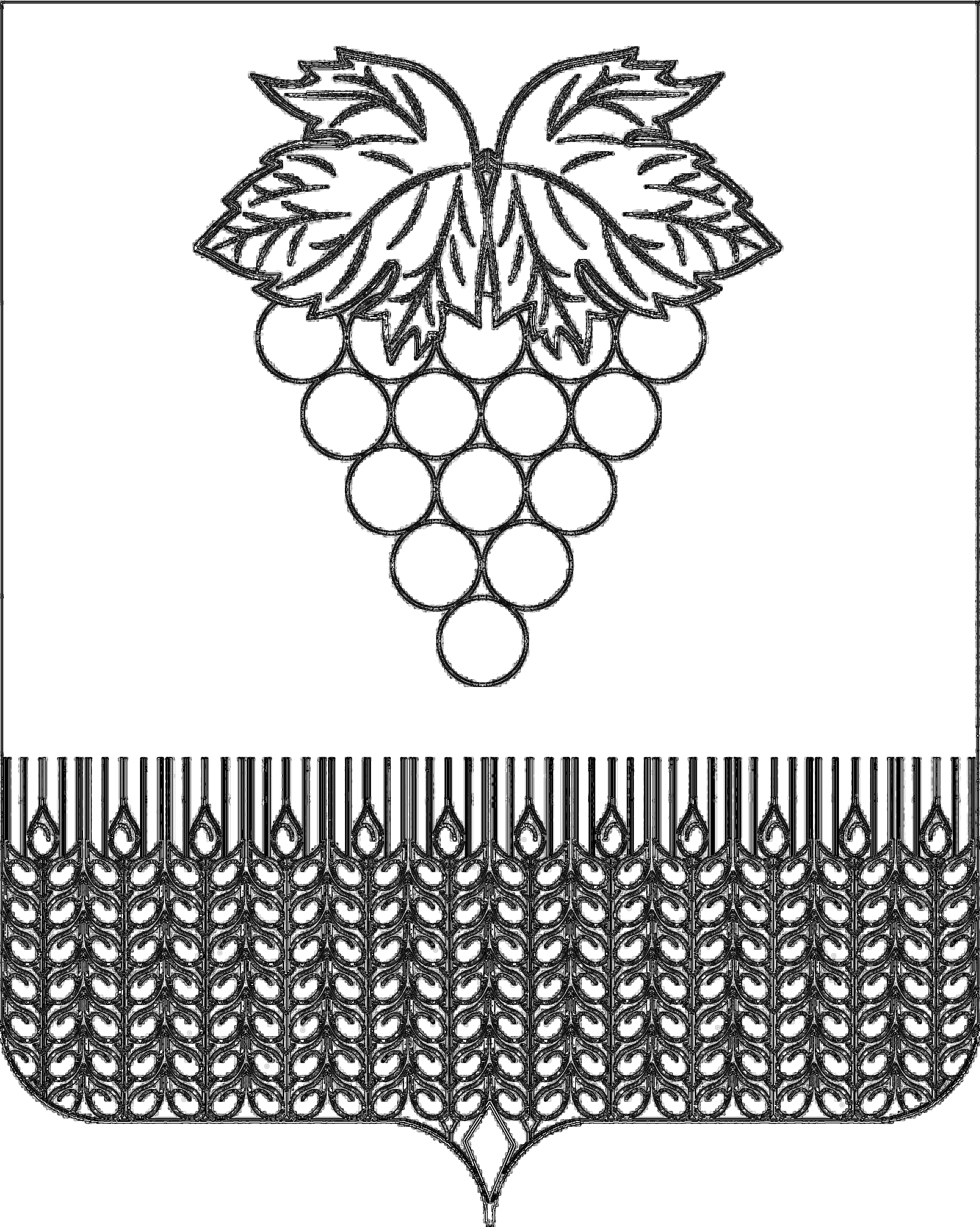 СОВЕТСОВЕТВЕрхнекубанского сельского поселенияВЕрхнекубанского сельского поселенияНОВОКУБАНСКого  РАЙОНаНОВОКУБАНСКого  РАЙОНаРЕШЕНИЕРЕШЕНИЕот 25.02.2021 г№ 90х. Кировах. КироваГлава Верхнекубанского сельского поселения  Новокубанского районаА.В. БрежневПредседатель СоветаВерхнекубанского сельского поселения  Новокубанского районаС.В. Лаптиева